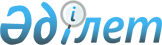 "2020-2022 жылдарға арналған Шымкент қаласының бюджеті туралы" Шымкент қаласы мәслихатының 2019 жылғы 11 желтоқсандағы № 58/495-6с шешіміне өзгерістер енгізу туралы
					
			Мерзімі біткен
			
			
		
					Шымкент қаласы мәслихатының 2020 жылғы 24 шілдедегі № 68/601-6с шешiмi. Шымкент қаласының Әділет департаментінде 2020 жылғы 29 шілдеде № 115 болып тіркелді. Мерзiмi өткендiктен қолданыс тоқтатылды
      Қазақстан Республикасының 2008 жылғы 4 желтоқсандағы Бюджет кодексінің 106 - бабының 1-тармағына, 111-бабының 1 - тармағына "Қазақстан Республикасындағы жергілікті мемлекеттік басқару және өзін-өзі басқару туралы" 2001 жылғы 23 қаңтардағы Қазақстан Республикасының Заңының 6-бабы 1-тармағының 1) тармақшасына сәйкес, Шымкент қаласының мәслихаты ШЕШІМ ҚАБЫЛДАДЫ:
      1. "2020-2022 жылдарға арналған Шымкент қаласының бюджеті туралы" Шымкент қаласы мәслихатының 2019 жылғы 11 желтоксандағы № 58/495-6с (Нормативтік құқықтық актілерді мемлекеттік тіркеу тізілімінде № 72 тіркелген, нормативтік құқықтық актілерінің эталондық бақылау банкінде 2019 жылғы 18 желтоқсанда жарияланған) шешіміне мынадай өзгерістер енгізілсін:
      1-тармақ мынадай редакцияда жазылсын: 
      "1. Шымкент қаласының 2020-2022 жылдарға арналған бюджеті тиісінше 1, 2 және 3-қосымшаларға сәйкес, оның ішінде 2020 жылға мынадай көлемде бекiтiлсiн:
      1) кiрiстер – 357 958 497 мың теңге, оның iшiнде:
      салықтық түсiмдер – 125 028 322 мың теңге;
      салықтық емес түсiмдер – 2 648 245 мың теңге;
      негізгі капиталды сатудан түсетін түсімдер – 5 618 288 мың теңге;
      трансферттер түсiмi – 224 663 642 мың теңге;
      2) шығындар – 397 542 553 мың теңге;
      3) таза бюджеттiк кредиттеу – - 7 608 662 мың теңге, оның iшiнде:
      бюджеттік кредиттер – 2 391 338 мың теңге;
      бюджеттік кредиттерді өтеу – 10 000 000 мың теңге;
      4) қаржы активтерімен операциялар бойынша сальдо – 13 258 615 мың теңге, оның iшiнде:
      қаржы активтерін сатып алу – 13 258 615 мың теңге;
      5) бюджет тапшылығы (профициті) –- 45 234 009 мың теңге;
      6) бюджет тапшылығын қаржыландыру (профицитін пайдалану) – 45 234 009 мың теңге.";
      2-тармақ мынадай редакцияда жазылсын: 
      "2. Қала әкімдігінің 2020 жылға арналған резервi 4 523 204 мың теңге сомасында бекітілсін.";
      көрсетілген шешімнің 1 және 5 қосымшалары осы шешімнің 1 және 2 қосымшаларына сәйкес жаңа редакцияда жазылсын.
      2. "Шымкент қаласы мәслихаты аппараты" мемлекеттік мекемесі Қазақстан Республикасының заңнамалық актілерінде белгіленген тәртіпте:
      1) осы шешімді Шымкент қаласының Әділет департаментінде мемлекеттік тіркелуін;
      2) осы шешім мемлекеттік тіркелген күннен бастап он күнтізбелік күн ішінде оның көшірмесін Шымкент қаласы аумағында таратылған мерзімді баспасөз басылымдарында ресми жариялауға жолданылуын;
      3) ресми жарияланған кейін осы шешімді Шымкент қаласы мәслихатының интернет-ресурсына орналастыруын қамтамасыз етсін.
      3. Осы шешім 2020 жылдың 1 қаңтарынан бастап күшіне енеді және ресми жариялануға жатады. Шымкент қаласының 2020 жылға арналған бюджеті 2020-2022 жылдарға арналған қаладағы аудандардың бюджеттік бағдарламалары
					© 2012. Қазақстан Республикасы Әділет министрлігінің «Қазақстан Республикасының Заңнама және құқықтық ақпарат институты» ШЖҚ РМК
				
      Шымкент қаласы

      мәслихаты сессиясының төрайымы

Т. Султанова

      Шымкент қаласы

      мәслихатының хатшысы

Г. Ташкараев
Шымкент қаласы маслихатының
2020 жылғы 24 шілдедегі
№ 68/601-6с шешіміне 1-қосымшаШымкент қаласы маслихатының
2019 жылғы 11 желтоқсандағы
№ 58/495-6с шешіміне 1-қосымша
Санаты
Санаты
Атауы
Сомасы, мың теңге
Сыныбы
Сыныбы
Сомасы, мың теңге
Ішкі сыныбы
Ішкі сыныбы
Сомасы, мың теңге
1
2
3
I. Кірістер
357 958 497
1
Салықтық түсімдер
125 028 322
01
Табыс салығы 
32 142 410
1
Корпоративтік табыс салығы
9 824 252
2
Жеке табыс салығы
22 318 158
03
Әлеуметтiк салық 
18 587 786
1
Әлеуметтік салық 
18 587 786
04
Меншiкке салынатын салықтар
14 482 831
1
Мүлiкке салынатын салықтар 
10 286 388
3
Жер салығы 
1 099 512
4
Көлiк құралдарына салынатын салық 
3 094 658
5
Бірыңғай жер салығы 
2 273
05
Тауарларға, жұмыстарға және қызметтерге салынатын iшкi салықтар 
59 114 613
2
Акциздер 
56 061 016
3
Табиғи және басқа да ресурстарды пайдаланғаны үшiн түсетiн түсiмдер
1 225 258
4
Кәсiпкерлiк және кәсiби қызметтi жүргiзгенi үшiн алынатын алымдар
1 792 285
5
Ойын бизнесіне салық 
36 054
07
Басқа да салықтар
3 360
1
Басқа да салықтар
3 360
08
Заңдық маңызы бар әрекеттерді жасағаны және (немесе) оған уәкілеттігі бар мемлекеттік органдар немесе лауазымды адамдар құжаттар бергені үшін алынатын міндетті төлемдер
697 322
1
Мемлекеттік баж
697 322
2
Салықтық емес түсiмдер
2 648 245
01
Мемлекеттік меншіктен түсетін кірістер
1 341 602
1
Мемлекеттік кәсіпорындардың таза кірісі бөлігінің түсімдері
14 814
3
Мемлекет меншігіндегі акциялардың мемлекеттік пакеттеріне дивидендтер
50 000
4
Мемлекет меншігінде тұрған, заңды тұлғалардағы қатысу үлесіне кірістер
3 800
5
Мемлекет меншігіндегі мүлікті жалға беруден түсетін кірістер
364 561
7
Мемлекеттік бюджеттен берілген кредиттер бойынша сыйақылар
901 394
9
Мемлекет меншігінен түсетін басқа да кірістер 
7 033
02
Мемлекеттік бюджеттен қаржыландырылатын мемлекеттік мекемелердің тауарларды (жұмыстарды, қызметтерді) өткізуінен түсетін түсімдер
1
1
Мемлекеттік бюджеттен қаржыландырылатын мемлекеттік мекемелердің тауарларды (жұмыстарды, қызметтерді) өткізуінен түсетін түсімдер 
1
03
Мемлекеттік бюджеттен қаржыландырылатын мемлекеттік мекемелер ұйымдастыратын мемлекеттік сатып алуды өткізуден түсетін ақша түсімдері 
37
1
Мемлекеттік бюджеттен қаржыландырылатын мемлекеттік мекемелер ұйымдастыратын мемлекеттік сатып алуды өткізуден түсетін ақша түсімдері 
37
04
Мемлекеттік бюджеттен қаржыландырылатын, сондай-ақ Қазақстан Республикасы Ұлттық Банкінің бюджетінен (шығыстар сметасынан) қамтылатын және қаржыландырылатын мемлекеттік мекемелер салатын айыппұлдар, өсімпұлдар, санкциялар, өндіріп алулар
1 061 032
1
Мұнай секторы ұйымдарынан және Жәбірленушілерге өтемақы қорына түсетін түсімдерді қоспағанда, мемлекеттік бюджеттен қаржыландырылатын, сондай-ақ Қазақстан Республикасы Ұлттық Банкінің бюджетінен (шығыстар сметасынан) қамтылатын және қаржыландырылатын мемлекеттік мекемелер салатын айыппұлдар, өсімпұлдар, санкциялар, өндіріп алулар
1 061 032
06
Басқа да салықтық емес түсiмдер 
245 573
1
Басқа да салықтық емес түсiмдер 
245 573
3
Негізгі капиталды сатудан түсетін түсімдер
5 618 288
01
Мемлекеттік мекемелерге бекітілген мемлекеттік мүлікті сату
4 640 467
1
Мемлекеттік мекемелерге бекітілген мемлекеттік мүлікті сату
4 640 467
03
Жердi және материалдық емес активтердi сату
977 821
1
Жерді сату
909 450
2
Материалдық емес активтерді сату 
68 371
4
Трансферттердің түсімдері
224 663 642
02
Мемлекеттiк басқарудың жоғары тұрған органдарынан түсетiн трансферттер
224 663 642
1
Республикалық бюджеттен түсетiн трансферттер 
224 663 642
Функционалдық топ Атауы
Функционалдық топ Атауы
Функционалдық топ Атауы
Функционалдық топ Атауы
Функционалдық топ Атауы
Сомасы, мың теңге
Функционалдық кіші топ
Функционалдық кіші топ
Функционалдық кіші топ
Функционалдық кіші топ
Сомасы, мың теңге
Бюджеттік бағдарламалардың әкiмшiсi
Бюджеттік бағдарламалардың әкiмшiсi
Бюджеттік бағдарламалардың әкiмшiсi
Сомасы, мың теңге
Бюджеттік бағдарлама
Бюджеттік бағдарлама
Сомасы, мың теңге
1
1
1
1
2
3
II. Шығындар
397 542 553
01
 Жалпы сипаттағы мемлекеттiк қызметтер 
3 758 003
1
Мемлекеттiк басқарудың жалпы функцияларын орындайтын өкiлдi, атқарушы және басқа органдар
2 452 206
111
Республикалық маңызы бар қала, астана мәслихатының аппараты
43 692
001
Республикалық маңызы бар қала, астана мәслихатының қызметін қамтамасыз ету
43 692
121
Республикалық маңызы бар қала, астана әкімінің аппараты
1 105 461
001
Республикалық маңызы бар қала, астана әкімінің қызметін қамтамасыз ету
1 010 340
003
Мемлекеттік органның күрделі шығыстары
9 171
007
Ведомстволық бағыныстағы мемлекеттік мекемелер мен ұйымдардың күрделі шығыстары
36 979
013
Республикалық маңызы бар қала, астана Қазақстан халқы Ассамблеясының қызметін қамтамасыз ету
48 971
123
Қаладағы аудан әкімінің аппараты
1 110 718
001
Қаладағы аудан әкімінің қызметін қамтамасыз ету жөніндегі қызметтер
1 092 929
022
Мемлекеттік органның күрделі шығыстары
17 789
379
 Республикалық маңызы бар қаланың, астананың тексеру комиссиясы 
192 335
001
 Республикалық маңызы бар қаланың, астананың тексеру комиссиясының қызметін қамтамасыз ету жөніндегі қызметтер 
192 335
2
Қаржылық қызмет
743 503
356
Республикалық маңызы бар қаланың, астананың қаржы басқармасы
658 607
001
Жергілікті бюджетті атқару және коммуналдық меншікті басқару саласындағы мемлекеттік саясатты іске асыру жөніндегі қызметтер
155 681
003
Салық салу мақсатында мүлікті бағалауды жүргізу
24 442
014
Мемлекеттік органның күрделі шығыстары
478 484
366
Республикалық маңызы бар қаланың, астананың мемлекеттік сатып алу басқармасы
84 896
001
Жергілікті деңгейде мемлекеттік сатып алуды басқару саласындағы мемлекеттік саясатты іске асыру жөніндегі қызметтер
80 275
002
Мемлекеттік органның күрделі шығыстары
4 621
5
Жоспарлау және статистикалық қызмет
279 137
357
Республикалық маңызы бар қаланың, астананың экономика және бюджеттік жоспарлау басқармасы
279 137
001
Экономикалық саясатты, мемлекеттік жоспарлау жүйесін қалыптастыру мен дамыту саласындағы мемлекеттік саясатты іске асыру жөніндегі қызметтер
274 988
004
Мемлекеттік органның күрделі шығыстары
4 149
9
Жалпы сипаттағы өзге де мемлекеттiк қызметтер
283 157
373
Республикалық маңызы бар қаланың, астананың құрылыс басқармасы
283 157
061
Мемлекеттік органдардың объектілерін дамыту
283 157
02
Қорғаныс
608 652
1
Әскери мұқтаждар
113 495
121
Республикалық маңызы бар қала, астана әкімінің аппараты
113 495
010
Жалпыға бірдей әскери міндетті атқару шеңберіндегі іс-шаралар
113 495
2
Төтенше жағдайлар жөнiндегi жұмыстарды ұйымдастыру
495 157
121
Республикалық маңызы бар қала, астана әкімінің аппараты
44 784
014
Республикалық маңызы бар қалалар, астана ауқымындағы төтенше жағдайлардың алдын-алу және оларды жою
44 784
387
Республикалық маңызы бар қаланың, астананың бюджетінен қаржыландырылатын табиғи және техногендік сипаттағы төтенше жағдайлар, азаматтық қорғаныс саласындағы органдардың аумақтық органы
396 997
003
Аумақтық органның және ведомстволық бағынысты мемлекеттік мекемелердің күрделі шығыстары
396 997
373
Республикалық маңызы бар қаланың, астананың құрылыс басқармасы
53 376
030
Жұмылдыру дайындығы және төтенше жағдайлар объектілерін дамыту
53 376
03
Қоғамдық тәртіп, қауіпсіздік, құқықтық, сот, қылмыстық-атқару қызметі
8 673 857
1
Құқық қорғау қызметi
7 629 126
352
Республикалық маңызы бар қаланың, астананың бюджетінен қаржыландырылатын атқарушы ішкі істер органы
7 629 126
001
Республикалық маңызы бар қала, астана аумағында қоғамдық тәртіп пен қауіпсіздікті сақтау саласындағы мемлекеттік саясатты іске асыру жөніндегі қызметтер қамтамасыз ету
6 944 201
003
 Қоғамдық тәртіпті қорғауға қатысатын азаматтарды көтермелеу 
2 412
007
Мемлекеттік органның күрделі шығыстары
682 513
9
Қоғамдық тәртіп және қауіпсіздік саласындағы басқа да қызметтер
1 044 731
329
Республикалық маңызы бар қаланың, астананың отбасы, балалар және жастар істері жөніндегі басқармасы
393 291
001
Жергілікті деңгейде отбасы институтын күшейту, гендерлік теңдік, әйелдердің, балалар мен жастардың құқығы мен заңнамалық мүдделерін қорғау саласындағы мемлекеттік саясатты іске асыру жөніндегі қызметтер
164 018
003
Мемлекеттік органның күрделі шығыстары
1 673
004
Жастар саясаты саласында іс-шараларды іске асыру
198 607
032
Ведомстволық бағыныстағы мемлекеттік мекемелер мен ұйымдардың күрделі шығыстары
28 993
348
Республикалық маңызы бар қаланың, астананың жолаушылар көлігі және автомобиль жолдары басқармасы
651 440
004
Елдi мекендерде жол қозғалысы қауiпсiздiгін қамтамасыз ету
651 440
04
Бiлiм беру
119 795 350
1
Мектепке дейiнгi тәрбие және оқыту
25 118 976
360
Республикалық маңызы бар қаланың, астананың білім басқармасы
25 118 976
034
Мектепке дейінгі тәрбие мен оқыту ұйымдарының қызметін қамтамасыз ету
963 256
036
Мектепке дейінгі білім беру ұйымдарында мемлекеттік білім беру тапсырысын іске асыруға
24 155 720
2
Бастауыш, негізгі орта және жалпы орта білім беру
74 780 265
360
Республикалық маңызы бар қаланың, астананың білім басқармасы
61 974 312
003
Жалпы білім беру
56 214 429
004
Арнаулы бiлiм беру бағдарламалары бойынша жалпы бiлiм беру
1 724 724
005
Мамандандырылған бiлiм беру ұйымдарында дарынды балаларға жалпы бiлiм беру
2 320 088
008
Балаларға қосымша білім беру
1 715 071
373
Республикалық маңызы бар қаланың, астананың құрылыс басқармасы
7 628 998
028
Бастауыш, негізгі орта және жалпы орта білім беру объектілерін салу және реконструкциялау
7 208 998
069
Қосымша білім беру объектілерін салу және реконструкциялау
420 000
381
Республикалық маңызы бар қаланың, астананың дене шынықтыру және спорт басқармасы
5 176 955
006
Балалар мен жасөспірімдерге спорт бойынша қосымша білім беру
5 176 955
4
Техникалық және кәсіптік, орта білімнен кейінгі білім беру
6 251 279
353
Республикалық маңызы бар қаланың, астананың денсаулық сақтау басқармасы
324 797
043
Техникалық және кәсіптік, орта білімнен кейінгі білім беру ұйымдарында мамандар даярлау
315 725
044
Техникалық және кәсіптік, орта білімнен кейінгі білім беру бағдарламалары бойынша оқитындарға әлеуметтік қолдау көрсету
9 072
360
Республикалық маңызы бар қаланың, астананың білім басқармасы
5 926 482
024
Техникалық және кәсіптік білім беру ұйымдарында мамандар даярлау
5 926 482
5
Мамандарды қайта даярлау және біліктіліктерін арттыру
2 721 420
121
Республикалық маңызы бар қала, астана әкімінің аппараты
8 247
019
Сайлау процесіне қатысушыларды оқыту
8 247
353
Республикалық маңызы бар қаланың, астананың денсаулық сақтау басқармасы
211 976
003
Кадрлардың біліктілігін арттыру және оларды қайта даярлау
211 976
360
Республикалық маңызы бар қаланың, астананың білім басқармасы
2 501 197
038
Нәтижелі жұмыспен қамтуды және жаппай кәсіпкерлікті дамытудың 2017 – 2021 жылдарға арналған "Еңбек" мемлекеттік бағдарламасы шеңберінде кадрлардың біліктілігін арттыру, даярлау және қайта даярлау
2 501 197
6
Жоғары және жоғары оқу орнынан кейін бiлiм беру
312 488
360
Республикалық маңызы бар қаланың, астананың білім басқармасы
312 488
057
Жоғары, жоғары оқу орнынан кейінгі білімі бар мамандар даярлау және білім алушыларға әлеуметтік қолдау көрсету
312 488
9
Бiлiм беру саласындағы өзге де қызметтер
10 610 922
329
Республикалық маңызы бар қаланың, астананың отбасы, балалар және жастар істері жөніндегі басқармасы
226 623
021
Жетім баланы (жетім балаларды) және ата-аналарының қамқорынсыз қалған баланы (балаларды) күтіп-ұстауға асыраушыларына ай сайынғы ақшалай қаражат төлемдері
224 635
027
Жетім баланы (жетім балаларды) және ата-анасының қамқорлығынсыз қалған баланы (балаларды) асырап алғаны үшін Қазақстан азаматтарына біржолғы ақша қаражатын төлеуге арналған төлемдер
1 988
360
Республикалық маңызы бар қаланың, астананың білім басқармасы
10 384 299
001
Жергілікті деңгейде білім беру саласындағы мемлекеттік саясатты іске асыру жөніндегі қызметтер
359 928
007
Республикалық маңызы бар қаланың, астананың мемлекеттік білім беру мекемелер үшін оқулықтар мен оқу-әдiстемелiк кешендерді сатып алу және жеткізу
1 263 355
009
Республикалық маңызы бар қала, астана ауқымындағы мектеп олимпиадаларын және мектептен тыс іс-шараларды өткiзу
76 937
011
Мемлекеттік органның күрделі шығыстары
4 315
013
Балалар мен жасөспірімдердің психикалық денсаулығын зерттеу және халыққа психологиялық-медициналық-педагогикалық консультациялық көмек көрсету
198 060
014
Дамуында проблемалары бар балалар мен жасөспірімдердің оңалту және әлеуметтік бейімдеу
202 898
029
Әдістемелік жұмыс
126 763
067
Ведомстволық бағыныстағы мемлекеттік мекемелер мен ұйымдардың күрделі шығыстары
8 152 043
05
Денсаулық сақтау
21 691 095
2
Халықтың денсаулығын қорғау
7 003 826
353
Республикалық маңызы бар қаланың, астананың денсаулық сақтау басқармасы
1 126 826
006
Ана мен баланы қорғау жөніндегі көрсетілетін қызметтер
214 840
007
Салауатты өмір салтын насихаттау
129 669
041
Республикалық маңызы бар қаланың, астананың жергілікті өкілдік органдарының шешімі бойынша тегін медициналық көмектің кепілдендірілген көлемін қосымша қамтамасыз ету
782 188
042
Медициналық ұйымның сот шешімі негізінде жүзеге асырылатын жыныстық құмарлықты төмендетуге арналған іс-шараларды жүргізу
129
373
Республикалық маңызы бар қаланың, астананың құрылыс басқармасы
5 877 000
038
Деңсаулық сақтау объектілерін салу және реконструкциялау
5 877 000
03
Мамандандырылған медициналық көмек
2 840 508
353
Республикалық маңызы бар қаланың, астананың денсаулық сақтау басқармасы
2 840 508
027
Халыққа иммундық профилактика жүргізу үшін вакциналарды және басқа медициналық иммундық биологиялық препараттарды орталықтандырылған сатып алу және сақтау
2 840 508
9
Денсаулық сақтау саласындағы өзге де қызметтер
11 846 761
353
Республикалық маңызы бар қаланың, астананың денсаулық сақтау басқармасы
11 846 761
001
Жергілікті деңгейде денсаулық сақтау саласындағы мемлекеттік саясатты іске асыру жөніндегі қызметтер
128 901
008
Қазақстан Республикасында ЖИТС-тің алдын алу және оған қарсы күрес жөніндегі іс-шараларды іске асыру
133 349
016
Азаматтарды елді мекеннен тыс жерлерде емделу үшін тегін және жеңілдетілген жол жүрумен қамтамасыз ету
30 529
018
Денсаулық сақтау саласындағы ақпараттық талдамалық қызметтер
39 865
030
Мемлекеттік органдардың күрделі шығыстары
12 155
033
Медициналық денсаулық сақтау ұйымдарының күрделі шығыстары
11 501 962
06
Әлеуметтiк көмек және әлеуметтiк қамсыздандыру
40 843 420
1
Әлеуметтiк қамсыздандыру
2 491 022
329
Республикалық маңызы бар қаланың, астананың отбасы, балалар және жастар істері жөніндегі басқармасы
493 657
015
Жетiм балаларды, ата-анасының қамқорлығынсыз қалған балаларды әлеуметтік қамсыздандыру
387 077
037
Әлеуметтік сауықтандыру
106 580
333
Республикалық маңызы бар қаланың, астананың жұмыспен қамту және әлеуметтік қорғау басқармасы
1 977 365
002
Жалпы үлгідегі медициналық-әлеуметтік мекемелерде (ұйымдарда), арнаулы әлеуметтік қызметтер көрсету орталықтарында, әлеуметтік қызмет көрсету орталықтарында қарттар мен мүгедектерге арнаулы әлеуметтік қызметтер көрсету
632 885
020
Психоневрологиялық медициналық-әлеуметтік мекемелерде (ұйымдарда), арнаулы әлеуметтік қызметтер көрсету орталықтарында, әлеуметтік қызмет көрсету орталықтарында психоневрологиялық аурулармен ауыратын мүгедектер үшін арнаулы әлеуметтік қызметтер көрсету
669 973
022
Балалар психоневрологиялық медициналық-әлеуметтік мекемелерінде (ұйымдарда), арнаулы әлеуметтік қызметтер көрсету орталықтарында, әлеуметтік қызмет көрсету орталықтарында психоневрологиялық патологиялары бар мүгедек балалар үшін арнаулы әлеуметтік қызметтер көрсету
674 507
373
Республикалық маңызы бар қаланың, астананың құрылыс басқармасы
20 000
039
Әлеуметтік қамтамасыз ету объектілерін салу және реконструкциялау
20 000
2
Әлеуметтiк көмек
35 522 278
333
Республикалық маңызы бар қаланың, астананың жұмыспен қамту және әлеуметтік қорғау басқармасы
35 522 278
003
Жұмыспен қамту бағдарламасы
4 882 944
004
Мемлекеттік атаулы әлеуметтік көмек
27 070 477
007
Тұрғын үйге көмек көрсету
30 114
008
Жергілікті өкілді органдардың шешімі бойынша азаматтардың жекелеген санаттарына әлеуметтік көмек
1 491 391
009
Мүгедектерді әлеуметтік қолдау
750 748
015
Оңалтудың жеке бағдарламасына сәйкес мұқтаж мүгедектердi мiндеттi гигиеналық құралдармен қамтамасыз ету, қозғалуға қиындығы бар бірінші топтағы мүгедектерге жеке көмекшінің және есту бойынша мүгедектерге қолмен көрсететiн тіл маманының қызметтерін ұсыну
765 114
016
Белгілі бір тұрғылықты жері жоқ адамдарды әлеуметтік бейімдеу
145 349
030
Жұмыспен қамту орталықтарын қамтамасыз ету
386 141
9
Әлеуметтiк көмек және әлеуметтiк қамтамасыз ету салаларындағы өзге де қызметтер
2 830 120
333
Республикалық маңызы бар қаланың, астананың жұмыспен қамту және әлеуметтік қорғау басқармасы
2 616 291
001
Жергілікті деңгейде халық үшін жұмыспен қамтуды қамтамасыз ету және әлеуметтік бағдарламаларды іске асыру саласындағы мемлекеттік саясатты іске асыру жөніндегі қызметтер
371 574
013
Жәрдемақыларды және басқа да әлеуметтік төлемдерді есептеу, төлеу мен жеткізу бойынша қызметтерге ақы төлеу
8 063
019
Үкіметтік емес ұйымдарға мемлекеттік әлеуметтік тапсырысты орналастыру
114 595
026
Мемлекеттік органның күрделі шығыстары
8 455
028
Күш көрсету немесе күш көрсету қаупі салдарынан қиын жағдайларға тап болған тәуекелдер тобындағы адамдарға қызметтер
132 481
032
Ведомстволық бағыныстағы мемлекеттік мекемелер мен ұйымдардың күрделі шығыстары
54 772
045
Қазақстан Республикасында мүгедектердің құқықтарын қамтамасыз етуге және өмір сүру сапасын жақсарту
1 890 189
053
Кохлеарлық импланттарға дәлдеп сөйлеу процессорларын ауыстыру және келтіру бойынша қызмет көрсету
36 162
383
Республикалық маңызы бар қаланың, астананың Тұрғын үй және тұрғын үй инспекциясы басқармасы
100 000
068
Әлеуметтік көмек ретінде тұрғын үй сертификаттарын беру
100 000
388
Республикалық маңызы бар қаланың, астананың Мемлекеттік еңбек инспекциясы және көші-қон басқармасы
113 829
001
 Жергілікті деңгейде көші-қон және еңбек қатынастарын реттеу саласында мемлекеттік саясатты іске асыру бойынша қызметтер 
79 680
003
Мемлекеттік органның күрделі шығыстары
1 173
004
Жергілікті деңгейде көші-қон іс-шараларын іске асыру
32 976
07
Тұрғын үй-коммуналдық шаруашылық
95 764 904
1
Тұрғын үй шаруашылығы
62 826 613
351
Республикалық маңызы бар қаланың, астананың жер қатынастары басқармасы
2 254 390
010
Мемлекеттiк қажеттiлiктер үшiн жер учаскелерiн алып қою, оның iшiнде сатып алу жолымен алып қою және осыған байланысты жылжымайтын мүлiктi иелiктен айыру
2 254 390
371
Республикалық маңызы бар қаланың, астананың Энергетика және коммуналдық шаруашылық басқармасы
3 218 576
008
Инженерлік-коммуникациялық инфрақұрылымды жобалау, дамыту және (немесе) жайластыру
2 331 739
025
Қазақстан Республикасының сейсмоқауіпті өңірлерінде орналасқан тұрғын үйлердің сейсмотұрақтылығын қолдауға бағытталған іс-шаралар
886 837
373
Республикалық маңызы бар қаланың, астананың құрылыс басқармасы
55 628 233
012
Коммуналдық тұрғын үй қорының тұрғын үйін жобалау және (немесе) салу, реконструкциялау
40 638 630
017
Инженерлік-коммуникациялық инфрақұрылымды жобалау, дамыту және (немесе) жайластыру
6 902 842
035
Ауыл шаруашылығы объектілерін дамыту
58 393
098
Коммуналдық тұрғын үй қорының тұрғын үйлерін сатып алу
8 028 368
383
Республикалық маңызы бар қаланың, астананың Тұрғын үй және тұрғын үй инспекциясы басқармасы
1 725 414
001
Жергілікті деңгейде тұрғын үй қоры саласында тұрғын үй мәселелері бойынша мемлекеттік саясатты іске асыру жөніндегі қызметтер
213 598
007
Мемлекеттік органның күрделі шығыстары
11 816
085
Қазақстан Республикасында төтенше жағдай режимінде коммуналдық қызметтерге ақы төлеу бойынша халықтың төлемдерін өтеу
1 500 000
2
Коммуналдық шаруашылық
18 579 435
371
Республикалық маңызы бар қаланың, астананың Энергетика және коммуналдық шаруашылық басқармасы
16 835 639
001
Жергілікті деңгейде энергетика және коммуналдық шаруашылық саласындағы мемлекеттік саясатты іске асыру жөніндегі қызметтер
163 919
005
Коммуналдық шаруашылық дамыту
4 163 654
007
Сумен жабдықтау және су бұру жүйесін дамыту
10 648 031
016
Мемлекеттік органның күрделі шығыстары
3 018
019
Қаланы абаттандыруды дамыту
377 129
028
Республикалық маңызы бар қаланың, астананың коммуналдық меншігіндегі жылу жүйелерін пайдалануды ұйымдастыру
1 479 888
373
Республикалық маңызы бар қаланың, астананың құрылыс басқармасы
1 743 796
013
Қаланы абаттандыруды дамыту
1 743 796
3
Елді-мекендерді көркейту
14 358 856
123
Қаладағы аудан әкімінің аппараты
3 948 788
009
Елді мекендердің санитариясын қамтамасыз ету
1 262 609
011
Елді мекендерді абаттандыру мен көгалдандыру
2 686 179
349
Республикалық маңызы бар қаланың, астананың ауыл шаруашылығы және ветеринария басқармасы
77 234
004
Елді мекендердің санитариясын қамтамасыз ету
77 234
371
Республикалық маңызы бар қаланың, астананың Энергетика және коммуналдық шаруашылық басқармасы
10 332 834
037
Елді мекендердегі көшелерді жарықтандыру
905 679
038
Елді мекендердің санитариясын қамтамасыз ету
3 509 767
047
Жерлеу орындарын ұстау және туыстары жоқ адамдарды жерлеу
101 200
048
Елді мекендерді абаттандыру мен көгалдандыру
5 816 188
08
Мәдениет, спорт, туризм және ақпараттық кеңістiк
24 945 574
1
Мәдениет саласындағы қызмет
9 922 111
123
Қаладағы аудан әкімінің аппараты
30 518
006
Жергілікті деңгейде мәдени-демалыс жұмыстарын қолдау
30 518
312
Республикалық маңызы бар қаланың, астананың мәдениет, тілдерді дамыту және архивтер басқармасы
5 991 807
001
Жергiлiктi деңгейде мәдениет, тілдерді дамыту және архивтер саласындағы мемлекеттік саясатты іске асыру жөніндегі қызметтер 
94 845
003
Мемлекеттiк тiлдi және Қазақстан халқының басқа да тiлдерін дамыту
48 590
005
Тарихи-мәдени мұраны сақтауды және оған қолжетімділікті қамтамасыз ету
1 884 399
006
Мәдени-демалыс жұмысын қолдау
1 292 077
007
Театр және музыка өнерін қолдау
1 066 750
010
Зоопарктер мен дендропарктердiң жұмыс iстеуiн қамтамасыз ету
346 621
011
Мемлекеттік органның күрделі шығыстары
2 405
032
Ведомстволық бағыныстағы мемлекеттік мекемелер мен ұйымдардың күрделі шығыстары
1 256 120
373
Республикалық маңызы бар қаланың, астананың құрылыс басқармасы
3 899 786
014
Мәдениет объектілерін дамыту
3 899 786
2
Спорт
11 792 030
123
Қаладағы аудан әкімінің аппараты
7 350
028
Жергілікті деңгейде дене шынықтыру – сауықтыру және спорттық іс-шараларды іске асыру
7 350
373
Республикалық маңызы бар қаланың, астананың құрылыс басқармасы
798 023
015
Cпорт объектілерін дамыту
798 023
381
Республикалық маңызы бар қаланың, астананың дене шынықтыру және спорт басқармасы
10 986 657
001
Жергілікті деңгейде дене шынықтыру және спорт саласындағы мемлекеттік саясатты іске асыру жөніндегі қызметтер
83 394
002
Жергілікті деңгейде спорттық жарыстар өткiзу
16 016
003
Республикалық және халықаралық спорттық жарыстарға әртүрлі спорт түрлері бойынша құрама командалары мүшелерінің дайындығы және қатысуы
10 455 765
005
Мемлекеттік органның күрделі шығыстары
1 600
032
Ведомстволық бағыныстағы мемлекеттік мекемелер мен ұйымдардың күрделі шығыстары
429 882
3
Ақпараттық кеңiстiк
2 419 076
312
Республикалық маңызы бар қаланың, астананың мәдениет, тілдерді дамыту және архивтер басқармасы
689 409
008
Қалалық кітапханалардың жұмыс істеуін қамтамасыз ету
614 469
009
Архив қорының сақталуын қамтамасыз ету
74 940
313
Республикалық маңызы бар қаланың, астананың цифрландыру басқармасы
485 284
001
Жергілікті деңгейде цифрландыру саласындағы мемлекеттік саясатты іске асыру жөніндегі қызметтер
333 344
009
Мемлекеттік органның күрделі шығыстары
151 940
328
Республикалық маңызы бар қаланың, астананың ішкі саясат және дін істері басқармасы
1 244 383
005
Мемлекеттік ақпараттық саясат жүргізу жөніндегі қызметтер
1 244 383
4
Туризм
307 042
380
Республикалық маңызы бар қаланың, астананың туризм басқармасы
307 042
001
Жергілікті деңгейде туризм саласындағы мемлекеттік саясатты іске асыру жөніндегі қызметтер
293 596
004
Мемлекеттік органның күрделі шығыстары
13 446
9
Мәдениет, спорт, туризм және ақпараттық кеңiстiктi ұйымдастыру жөнiндегi өзге де қызметтер
505 315
328
Республикалық маңызы бар қаланың, астананың ішкі саясат және дін істері басқармасы
505 315
001
Жергілікті деңгейде дін қызметі және ішкі саясат мәселелері жөніндегі мемлекеттік саясатты іске асыру жөніндегі қызметтер
454 143
007
Мемлекеттік органның күрделі шығыстары
8 422
009
Өңірде діни ахуалды зерделеу және талдау
36 724
032
Ведомстволық бағыныстағы мемлекеттік мекемелер мен ұйымдардың күрделі шығыстары
6 026
09
Отын-энергетика кешенi және жер қойнауын пайдалану
14 290 367
1
Отын және энергетика
6 907 154
371
Республикалық маңызы бар қаланың, астананың Энергетика және коммуналдық шаруашылық басқармасы
6 907 154
012
Жылу-энергетикалық жүйені дамыту
6 907 154
9
Отын-энергетика кешені және жер қойнауын пайдалану саласындағы өзге де қызметтер
7 383 213
371
Республикалық маңызы бар қаланың, астананың Энергетика және коммуналдық шаруашылық басқармасы
7 383 213
029
Газ тасымалдау жүйесін дамыту 
7 383 213
10
Ауыл, су, орман, балық шаруашылығы, ерекше қорғалатын табиғи аумақтар, қоршаған ортаны және жануарлар дүниесін қорғау, жер қатынастары
8 568 017
1
Ауыл шаруашылығы
5 455 774
349
Республикалық маңызы бар қаланың, астананың ауыл шаруашылығы және ветеринария басқармасы
5 455 774
001
Жергілікті деңгейде ауыл шаруашылығы және ветеринария саласындағы мемлекеттік саясатты іске асыру жөніндегі қызметтер
206 037
002
Тұқым шаруашылығын қолдау
5 885
003
Мемлекеттік органның күрделі шығыстары
3 458
006
Саны зиян тигізудің экономикалық шегінен жоғары зиянды және аса қауіпті зиянды организмдерге, карантинді объектілерге қарсы өңдеулер жүргізуге арналған пестицидтердің, биоагенттердiң (энтомофагтардың) құнын субсидиялау
600
008
Ауру жануарларды санитарлық союды ұйымдастыру
454
010
Мал көмінділерінің (биотермиялық шұңқырлардың) жұмыс істеуін қамтамасыз ету
876
016
Эпизоотияға қарсы іс-шаралар жүргізу
129 721
017
Жануарлардың энзоотиялық аурулары бойынша ветеринариялық іс-шараларды жүргізу
39 223
018
Ауыл шаруашылығы жануарларын сәйкестендіру жөніндегі іс-шараларды өткізу
1 176
021
Ауыл шаруашылық дақылдарының зиянды организмдеріне қарсы күрес жөніндегі іс- шаралар
2 980
025
Қаңғыбас иттер мен мысықтарды аулауды және жоюды ұйымдастыру
130 800
028
Коммуналдық меншіктегі су шаруашылығы құрылыстарының жұмыс істеуін қамтамасыз ету
682 671
029
Уақытша сақтау пунктіне ветеринариялық препараттарды тасымалдау жөніндегі қызметтер
6 396
030
Жануарлардың энзоотиялық ауруларының профилактикасы мен диагностикасына арналған ветеринариялық препараттарды, олардың профилактикасы мен диагностикасы жөніндегі қызметтерді орталықтандырып сатып алу, оларды сақтауды және тасымалдауды (жеткізуді) ұйымдастыру
15 709
033
Жануарлардың саулығы мен адамның денсаулығына қауіп төндіретін, алып қоймай залалсыздандырылған (зарарсыздандырылған) және қайта өңделген жануарлардың, жануарлардан алынатын өнім мен шикізаттың құнын иелеріне өтеу
3 830
044
Тыңайтқыштар (органикалықтарды қоспағанда) құнын субсидиялау
105 146
050
Инвестициялар салынған жағдайда агроөнеркәсіптік кешен субъектісі көтерген шығыстардың бөліктерін өтеу
2 049 451
053
Асыл тұқымды мал шаруашылығын дамытуды, мал шаруашылығы өнімдерінің өнімділігі мен сапасын арттыруды субсидиялау
1 140 687
054
Агроөнеркәсіптік кешен саласындағы дайындаушы ұйымдарға есептелген қосылған құн салығы шегінде бюджетке төленген қосылған құн салығының сомасын субсидиялау
20 000
056
Ауыл шаруашылығы малын, техниканы және технологиялық жабдықты сатып алуға кредит беру, сондай-ақ лизинг кезінде сыйақы мөлшерлемесін субсидиялау
500 000
057
Мал шаруашылығы саласында терең қайта өңдеуден өткізілетін өнімдерді өндіру үшін ауыл шаруашылығы өнімін сатып алуға жұмсайтын өңдеуші кәсіпорындардың шығындарын субсидиялау
395 510
059
Ауыл шаруашылығы кооперативтерінің тексеру одақтарының ауыл шаруашылығы кооперативтерінің ішкі аудитін жүргізуге арналған шығындарын субсидиялау
15 164
3
Орман шаруашылығы
233 687
354
Республикалық маңызы бар қаланың, астананың табиғи ресурстар және табиғат пайдалануды реттеу басқармасы
233 687
 021
Ормандарды сақтау, қорғау, молайту және орман өсiру
233 687
5
Қоршаған ортаны қорғау
701 382
354
Республикалық маңызы бар қаланың, астананың табиғи ресурстар және табиғат пайдалануды реттеу басқармасы
701 382
001
Жергілікті деңгейде қоршаған ортаны қорғау саласындағы мемлекеттік саясатты іске асыру жөніндегі қызметтер
57 404
004
Қоршаған ортаны қорғау бойынша іс-шаралар
46 816
006
Ерекше қорғалатын табиғи аумақтарды күтіп-ұстау және қорғау
266 930
012
Мемлекеттік органның күрделі шығыстары
1 389
032
Ведомстволық бағыныстағы мемлекеттік мекемелер мен ұйымдардың күрделі шығыстары
328 843
6
Жер қатынастары
216 637
351
Республикалық маңызы бар қаланың, астананың жер қатынастары басқармасы
216 637
001
Республикалық маңызы бар қала, астана аумағында жер қатынастарын реттеу саласындағы мемлекеттік саясатты іске асыру жөніндегі қызметтер
196 821
008
Мемлекеттік органның күрделі шығыстары
19 816
9
Ауыл, су, орман, балық шаруашылығы, қоршаған ортаны қорғау және жер қатынастары саласындағы басқа да қызметтер
1 960 537
349
Республикалық маңызы бар қаланың, астананың ауыл шаруашылығы және ветеринария басқармасы
1 960 537
023
Азық-түлік тауарларының өңірлік тұрақтандыру қорларын қалыптастыру
1 960 537
11
Өнеркәсіп, сәулет, қала құрылысы және құрылыс қызметі
494 755
2
Сәулет, қала құрылысы және құрылыс қызметі
494 755
324
Республикалық маңызы бар қаланың, астананың қала құрылысын бақылау басқармасы
103 027
001
Жергілікті мемлекеттік қала құрылысы және жерді бақылау саласындағы мемлекеттік саясатты іске асыру жөніндегі қызметтер
98 960
003
Мемлекеттік органның күрделі шығыстары
4 067
365
Республикалық маңызы бар қаланың, астананың сәулет және қала құрылысы басқармасы
203 392
001
Жергілікті деңгейде сәулет және құрылысы саласындағы мемлекеттік саясатты іске асыру жөніндегі қызметтер
193 510
005
Мемлекеттік органның күрделі шығыстары
9 882
373
Республикалық маңызы бар қаланың, астананың құрылыс басқармасы
188 336
001
Жергілікті деңгейде құрылыс саласындағы мемлекеттік саясатты іске асыру жөніндегі қызметтер
166 931
003
Мемлекеттік органның күрделі шығыстары
21 405
12
Көлiк және коммуникация
29 129 478
1
Автомобиль көлiгi
22 458 970
348
Республикалық маңызы бар қаланың, астананың жолаушылар көлігі және автомобиль жолдары басқармасы
22 458 970
007
Көлік инфрақұрылымын дамыту
8 240 744
010
Елді-мекендер көшелеріндегі автомобиль жолдарын күрделі және орташа жөндеу
13 142 226
016
Автомобиль жолдарының жұмыс істеуін қамтамасыз ету
1 076 000
9
Көлiк және коммуникациялар саласындағы өзге де қызметтер
6 670 508
348
Республикалық маңызы бар қаланың, астананың жолаушылар көлігі және автомобиль жолдары басқармасы
6 670 508
001
Жергілікті деңгейде жолаушылар көлігі және автомобиль жолдары саласында мемлекеттік саясатты іске асыру жөніндегі қызметтер
196 059
003
Мемлекеттік органның күрделі шығыстары
7 384
006
Қоғамдық көлік жұмыстарының мониторингін және бақылауды қамтамасыз ету
91 094
009
Әлеуметтiк маңызы бар iшкi қатынастар бойынша жолаушылар тасымалдарын субсидиялау
6 361 721
032
Ведомстволық бағыныстағы мемлекеттік мекемелер мен ұйымдардың күрделі шығыстары
14 250
13
Басқалар
20 718 335
1
Экономикалық қызметтерді реттеу
57 059
371
Республикалық маңызы бар қаланың, астананың Энергетика және коммуналдық шаруашылық басқармасы
57 059
040
Арнайы экономикалық аймақтардың, индустриялық аймақтардың, индустриялық парктердің инфрақұрылымын дамыту
57 059
3
Кәсiпкерлiк қызметтi қолдау және бәсекелестікті қорғау
6 379 779
371
Республикалық маңызы бар қаланың, астананың Энергетика және коммуналдық шаруашылық басқармасы
10 000
020
"Бизнестің жол картасы-2025" бизнесті қолдау мен дамытудың мемлекеттік бағдарламасы шеңберінде индустриялық инфрақұрылымды дамыту
10 000
393
Республикалық маңызы бар қаланың, астананың кәсіпкерлік және индустриалды-инновациялық даму басқармасы
6 369 779
005
"Бизнестің жол картасы-2025" бизнесті қолдау мен дамытудың мемлекеттік бағдарламасы шеңберінде жеке кәсіпкерлікті қолдау
150 000
008
Кәсіпкерлік қызметті қолдау
160 000
017
"Бизнестің жол картасы-2025" бизнесті қолдау мен дамытудың мемлекеттік бағдарламасы шеңберінде кредиттер бойынша пайыздық мөлшерлемелерді субсидиялау
5 182 000
018
"Бизнестің жол картасы-2025" бизнесті қолдау мен дамытудың мемлекеттік бағдарламасы шеңберінде шағын және орта бизнеске кредиттерді ішінара кепілдендіру
772 779
027
Нәтижелі жұмыспен қамтуды және жаппай кәсіпкерлікті дамытудың 2017 – 2021 жылдарға арналған "Еңбек" мемлекеттік бағдарламасы шеңберінде микрокредиттерді ішінара кепілдендіру
50 000
082
"Бизнестің жол картасы-2025" бизнесті қолдау мен дамытудың мемлекеттік бағдарламасы шеңберінде жаңа бизнес-идеяларды іске асыру үшін жас кәсіпкерлерге мемлекеттік гранттар беру
55 000
9
Басқалар
14 281 497
123
Қаладағы аудан әкімінің аппараты
2 660 779
096
Мемлекеттік-жекешелік әріптестік жобалар бойынша мемлекеттік міндеттемелерді орындау
2 660 779
348
Республикалық маңызы бар қаланың, астананың жолаушылар көлігі және автомобиль жолдары басқармасы
1 486 949
096
Мемлекеттік-жекешелік әріптестік жобалар бойынша мемлекеттік міндеттемелерді орындау
1 486 949
349
Республикалық маңызы бар қаланың, астананың ауыл шаруашылығы және ветеринария басқармасы
167 766
096
Мемлекеттік-жекешелік әріптестік жобалар бойынша мемлекеттік міндеттемелерді орындау
167 766
353
Республикалық маңызы бар қаланың, астананың денсаулық сақтау басқармасы
4 281 819
096
Мемлекеттік-жекешелік әріптестік жобалар бойынша мемлекеттік міндеттемелерді орындау
4 281 819
356
Республикалық маңызы бар қаланың, астананың қаржы басқармасы
4 523 204
013
Республикалық маңызы бар қаланың, астананың жергілікті атқарушы органының резервi
4 523 204
357
Республикалық маңызы бар қаланың, астананың экономика және бюджеттік жоспарлау басқармасы
160 867
003
Жергілікті бюджеттік инвестициялық жобалардың техникалық-экономикалық негіздемелерін және мемлекеттік-жекешелік әріптестік жобалардың, оның ішінде концессиялық жобалардың конкурстық құжаттамаларын әзірлеу немесе түзету, сондай-ақ қажетті сараптамаларын жүргізу, мемлекеттік-жекешелік әріптестік жобаларды, оның ішінде концессиялық жобаларды консультациялық сүйемелдеу
128 867
096
Мемлекеттік-жекешелік әріптестік жобалар бойынша мемлекеттік міндеттемелерді орындау
32 000
360
Республикалық маңызы бар қаланың, астананың білім басқармасы
340 185
096
Мемлекеттік-жекешелік әріптестік жобалар бойынша мемлекеттік міндеттемелерді орындау
340 185
381
Республикалық маңызы бар қаланың, астананың дене шынықтыру және спорт басқармасы
378 188
096
Мемлекеттік-жекешелік әріптестік жобалар бойынша мемлекеттік міндеттемелерді орындау
378 188
393
Республикалық маңызы бар қаланың, астананың кәсіпкерлік және индустриалды-инновациялық даму басқармасы
281 740
001
Жергілікті деңгейде кәсіпкерлік және индустриалдық-инновациялық қызметті дамыту саласындағы мемлекеттік саясатты іске асыру жөніндегі қызметтер
244 251
003
Мемлекеттік органның күрделі шығыстары
37 489
14
Борышқа қызмет көрсету
1 396 254
1
Борышқа қызмет көрсету
1 396 254
356
Республикалық маңызы бар қаланың, астананың қаржы басқармасы
1 396 254
005
Жергілікті атқарушы органдардың борышына қызмет көрсету
1 395 202
018
Жергілікті атқарушы органдардың республикалық бюджеттен қарыздар бойынша сыйақылар мен өзге де төлемдерді төлеу бойынша борышына қызмет көрсету 
1 052
15
Трансферттер
6 864 492
1
Трансферттер
6 864 492
356
Республикалық маңызы бар қаланың, астананың қаржы басқармасы
6 864 492
006
Пайдаланылмаған (толық пайдаланылмаған) нысаналы трансферттерді қайтару
7 352
024
Заңнаманы өзгертуге байланысты жоғары тұрған бюджеттің шығындарын өтеуге төменгі тұрған бюджеттен ағымдағы нысаналы трансферттер
5 280 484
029
Облыстық бюджеттерге, республикалық маңызы бар қалалардың, астана бюджеттеріне әкiмшiлiк-аумақтық бiрлiктiң саяси, экономикалық және әлеуметтiк тұрақтылығына, адамдардың өмiрi мен денсаулығына қатер төндiретiн табиғи және техногендік сипаттағы төтенше жағдайлар туындаған жағдайда, жалпы республикалық немесе халықаралық маңызы бар іс-шаралар жүргізуге берілетін ағымдағы нысаналы трансферттер
255 000
053
Қазақстан Республикасының Ұлттық қорынан берілетін нысаналы трансферт есебінен республикалық бюджеттен бөлінген пайдаланылмаған (түгел пайдаланылмаған) нысаналы трансферттердің сомасын қайтару
1 321 656
III. Таза бюджеттік кредиттеу
-7 608 662
Функционалдық топ Атауы
Функционалдық топ Атауы
Функционалдық топ Атауы
Функционалдық топ Атауы
Функционалдық топ Атауы
Сумма, тысяч тенге
Функционалдық кіші топ
Функционалдық кіші топ
Функционалдық кіші топ
Функционалдық кіші топ
Сумма, тысяч тенге
Бюджеттік бағдарламалардың әкiмшiсi
Бюджеттік бағдарламалардың әкiмшiсi
Бюджеттік бағдарламалардың әкiмшiсi
Сумма, тысяч тенге
Бюджеттік бағдарлама
Бюджеттік бағдарлама
Сумма, тысяч тенге
Бюджеттік кредиттер
2 391 338
07
Тұрғын үй-коммуналдық шаруашылық
1 575 226
1
Тұрғын үй шаруашылығы
1 575 226
383
Республикалық маңызы бар қаланың, астананың Тұрғын үй және тұрғын үй инспекциясы басқармасы
1 575 226
081
Кондоминиум объектілерінің ортақ мүлкіне күрделі жөндеу жүргізуге кредит беру
1 575 226
13
Басқалар
816 112
3
Кәсiпкерлiк қызметтi қолдау және бәсекелестікті қорғау
816 112
393
Республикалық маңызы бар қаланың, астананың кәсіпкерлік және индустриалды-инновациялық даму басқармасы
816 112
069
Республикалық маңызы бар қалада кәсіпкерлікті дамытуға жәрдемдесуге кредит беру
816 112
Санаты
Санаты
Сумма, тысяч тенге
Сыныбы
Сыныбы
Сумма, тысяч тенге
Ішкі сыныбы
Ішкі сыныбы
Сумма, тысяч тенге
Бюджеттік кредиттерді өтеу
10 000 000
5
Бюджеттік кредиттерді өтеу
10 000 000
01
Бюджеттік кредиттерді өтеу
10 000 000
1
Мемлекеттік бюджеттен берілген бюджеттік кредиттерді өтеу
10 000 000
IV. Қаржы активтерімен операциялар бойынша сальдо
13 258 615
Функционалдық топ Атауы
Функционалдық топ Атауы
Функционалдық топ Атауы
Функционалдық топ Атауы
Функционалдық топ Атауы
Сумма, тысяч тенге
Функционалдық кіші топ
Функционалдық кіші топ
Функционалдық кіші топ
Функционалдық кіші топ
Сумма, тысяч тенге
Бюджеттік бағдарламалардың әкiмшiсi
Бюджеттік бағдарламалардың әкiмшiсi
Бюджеттік бағдарламалардың әкiмшiсi
Сумма, тысяч тенге
Бюджеттік бағдарлама
Бюджеттік бағдарлама
Сумма, тысяч тенге
Қаржы активтерін сатып алу
13 258 615
13
Басқалар
13 258 615
9
Басқалар
13 258 615
383
Республикалық маңызы бар қаланың, астананың Тұрғын үй және тұрғын үй инспекциясы басқармасы
111 678
065
Заңды тұлғалардың жарғылық капиталын қалыптастыру немесе ұлғайту
111 678
393
Республикалық маңызы бар қаланың, астананың кәсіпкерлік және индустриалды-инновациялық даму басқармасы
13 146 937
065
Заңды тұлғалардың жарғылық капиталын қалыптастыру немесе ұлғайту
13 146 937
V. Бюджет тапшылығы (профициті)
-45 234 009
VI. Бюджет тапшылығын қаржыландыру (профицитін пайдалану)
45 234 009Шымкент қаласы
маслихатының 2020 жылғы
24 шілдедегі № 68/601-6с
шешіміне 2-қосымшаШымкент қаласы
маслихатының 2019 жылғы
11 желтоқсандағы № 58/495-6с
шешіміне 1-қосымша
Функционалдық топ
Функционалдық топ
Функционалдық топ
Функционалдық топ
Атауы
2020 жыл
2021 жыл
2022 жыл
Кіші функция
Кіші функция
Кіші функция
Кіші функция
2020 жыл
2021 жыл
2022 жыл
Бюджеттік бағдарламалардың әкімшісі
Бюджеттік бағдарламалардың әкімшісі
Бюджеттік бағдарламалардың әкімшісі
2020 жыл
2021 жыл
2022 жыл
Бағдарлама
Бағдарлама
2020 жыл
2021 жыл
2022 жыл
1
1
1
1
2
3
4
5
Барлығы
7 758 153
4 080 994
3 851 411
01
Жалпы сипаттағы мемлекеттiк қызметтер
1 110 718
565 395
565 946
1
Мемлекеттiк басқарудың жалпы функцияларын орындайтын өкiлдi, атқарушы және басқа органдар
1 110 718
565 395
565 946
123
Қаладағы аудан әкімінің аппараты
1 110 718
565 395
565 946
001
Қаладағы аудан әкімінің қызметін қамтамасыз ету жөніндегі қызметтер
1 092 929
565 395
565 946
Абай ауданы
225 575
142 895
142 944
Әл-Фараби ауданы
327 813
144 642
144 930
Еңбекші ауданы
313 703
151 736
151 950
Қаратау ауданы
225 838
126 122
126 122
022
Мемлекеттік органның күрделі шығыстары
17 789
0
0
Абай ауданы
3 636
Әл-Фараби ауданы
4 308
Еңбекші ауданы
4 149
Қаратау ауданы
5 696
07
Тұрғын үй-коммуналдық шаруашылық
3 948 788
1 098 930
1 098 930
3
Елді-мекендерді абаттандыру
3 948 788
1 098 930
1 098 930
123
Қаладағы аудан әкімінің аппараты
3 948 788
1 098 930
1 098 930
009
Елді мекендердің санитариясын қамтамасыз ету
1 262 609
891 013
891 013
Абай ауданы
353 845
247 701
247 701
Әл-Фараби ауданы
201 834
145 681
145 681
Еңбекші ауданы
404 733
286 406
286 406
Қаратау ауданы
302 197
211 225
211 225
011
Елді мекендерді абаттандыру мен көгалдандыру
2 686 179
207 917
207 917
Абай ауданы
964 093
67 498
67 498
Әл-Фараби ауданы
236 581
55 355
55 355
Еңбекші ауданы
1 002 457
49 724
49 724
Қаратау ауданы
483 048
35 340
35 340
08
Мәдениет, спорт, туризм және ақпараттық кеңістiк
37 868
30 588
31 506
1
Мәдениет саласындағы қызмет
30 518
30 588
31 506
123
Қаладағы аудан әкімінің аппараты
30 518
30 588
31 506
006
Жергілікті деңгейде мәдени-демалыс жұмыстарын қолдау
30 518
30 588
31 506
Абай ауданы
12 645
8 633
8 892
Әл-Фараби ауданы
8 134
7 137
7 351
Еңбекші ауданы
4 199
6 185
6 371
Қаратау ауданы
5 540
8 633
8 892
2
Спорт
7 350
123
Қаладағы аудан әкімінің аппараты
7 350
028
Жергілікті деңгейде дене шынықтыру – сауықтыру және спорттық іс-шараларды іске асыру
7 350
Еңбекші ауданы
7 350
13
Басқалар
2 660 779
2 386 081
2 155 029
9
Басқалар
2 660 779
2 386 081
2 155 029
123
Қаладағы аудан әкімінің аппараты
2 660 779
2 386 081
2 155 029
096
Мемлекеттік-жекешелік әріптестік жобалар бойынша мемлекеттік міндеттемелерді орындау
2 660 779
2 386 081
2 155 029
Абай ауданы
452 214
470 303
561 839
Әл-Фараби ауданы
764 628
795 212
827 020
Еңбекші ауданы
884 006
456 794
79 105
Қаратау ауданы
559 931
663 772
687 065